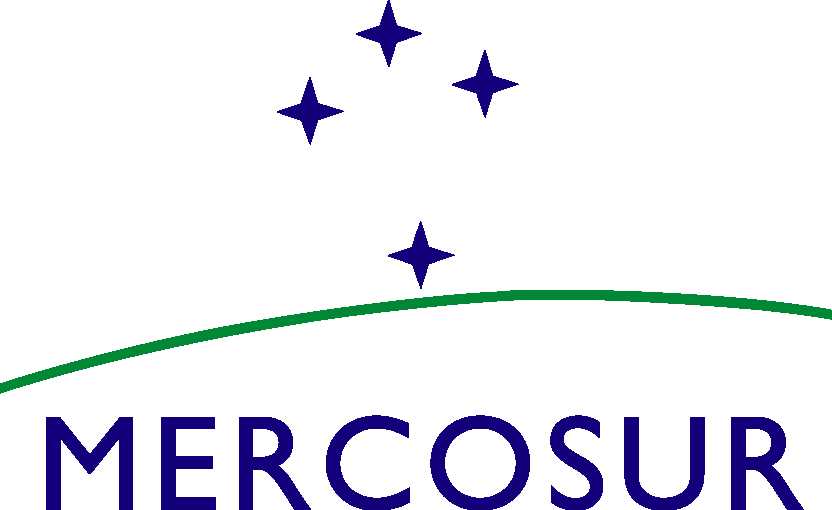 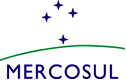 MERCOSUR /SGT Nº 10/ COPRI/ACTA Nº 01/2023REUNIÓN DE LA COMISIÓN OPERATIVA COORDINADORA DEL PLAN REGIONAL DE INSPECCIÓN DEL TRABAJO DEL MERCOSUR -Res. GMC 22/09- (COPRIT)Se realizó el día  09 de mayo de 2023, en ejercicio de la Presidencia Pro Tempore de Argentina (PPTA), la Reunión de la Comisión Operativa Coordinadora del Plan Regional de Inspección del Trabajo del MERCOSUR (COPRIT), por sistema de videoconferencia de conformidad con lo dispuesto en la Resolución GMC N° 19/12, con la presencia de las delegaciones de Argentina, Brasil, Paraguay y Uruguay, y representantes del sector trabajador y empleador.La lista de participantes consta como Anexo I.La agenda de la reunión consta como Anexo II.La PPTA dio la bienvenida a las delegaciones presentes y sometió a consideración la Agenda de la Reunión, la misma fue aprobada y consta como anexo. Fueron tratados los siguientes temas:Definición de nuevos operativos de inspección conjunta.La COPRIT decidió realizar el operativo Argentina-Brasil en el sector portuario, fecha a definir.  La próxima PPT organizará una reunión de carácter preparatorio con motivo de este tema a realizarse el 17 de julio 10 am.Propuesta de seminario de inspección del trabajo de la actividad portuaria.La PPTA propuso que el seminario se realice bajo formato virtual. Se propuso como fecha el 14 de junio a las 10 am. Se cursará invitación a los puntos focales del Plan Regional de Salud y Seguridad en el Trabajo como así también a los actores sociales, mediante las Coordinaciones Nacionales del SGT 10, de cada Estado Parte.La COPRIT decidió realizar una reunión de carácter preparatorio del seminario el próximo lunes 29 de mayo 10 am, a la que se participará a los actores sociales.Propuesta para análisis del Proyecto de Resolución 01/17 “Lineamientos para la Inspección sobre la Jornada Laboral de choferes de autotransporte internacional en el ámbito del MERCOSUR”.La delegación de Brasil propuso la realización de un taller de intercambio sobre el tema, a realizarse bajo la próxima PPT, fecha a definir.La próxima PPT convocará a una reunión de carácter preparatorio con motivo de este tema, el 10 de agosto 10 am. Se prevé la participación de los actores sociales, a quienes se les cursará invitación vía Coordinaciones Nacionales del SGT 10. Actualización del Plan Comunicacional de Inspección del Trabajo: estado de situación.La PPTA informó que se realizó la gestión administrativa para que sea subida a la página web de la Secretaría MERCOSUR, la actualización de la Publicación Virtual del Plan Regional de Inspección del Trabajo, que había sido elevada por la anterior PPT. El tema continúa en agenda para su tratamiento en la próxima PPT.Evaluación semestral Programa de Trabajo 2023-2024. La PPTA informó que el GMC aprobó el Programa de Trabajo 2023-2024 el que consta como ANEXO III.Se realizó el informe semestral sobre el grado de avance del programa de trabajo vigente, el cual es agregado como ANEXO IV. La PPTA realizará la carga de los datos en el sistema SIM de la Secretaría MERCOSUR. Otros temas.No hay otros temas que tratar.PRÓXIMA REUNIÓNLa próxima reunión ordinaria del COPRIT, será convocada oportunamente por la PPT.ANEXOSLos Anexos que forman parte de la presente Acta son los siguientes: Anexo ILista de participantesAnexo IIAgendaAnexo IIIPrograma de Trabajo 2023-2024Anexo IVInforme semestral sobre grado de avance del programa de trabajo _______________________________Por la Delegación de ArgentinaJoel de Rosa______________________________Por la Delegación de BrasilDomingos Carlos Vidal Barra Pippa_______________________________Por la Delegación de ParaguayLuis Alberto Navarro_______________________________Por la Delegación de UruguayGabriela Roberti Colombo